July 18, 2019Via Certified MailAdvisors Energy Group LLCJames AngilellaPO Box 3108Linden NJ 07036					RE:	Continuation Certificate 						Advisors Energy Group LLC						A-2017-2625563Dear Sir/Madam:	Please find under cover of this letter the financial instrument filed with the Commission on behalf of Advisors Energy Group LLC because it is not acceptable.  The Commission requires a supplier to file an original bond, letter of credit, continuation certificate, amendment, or other financial instrument as part of a supplier’s licensing requirements under Section 2809(c) of the Pennsylvania Public Utility Code.  Obligee name is incorrect. Name of the Obligee should be ‘Pennsylvania Public Utility Commission’  Please correct and return original financial instrument with my office within 20 days of the date of this letter, preferably by overnight delivery to my office address listed above.  Sincerely,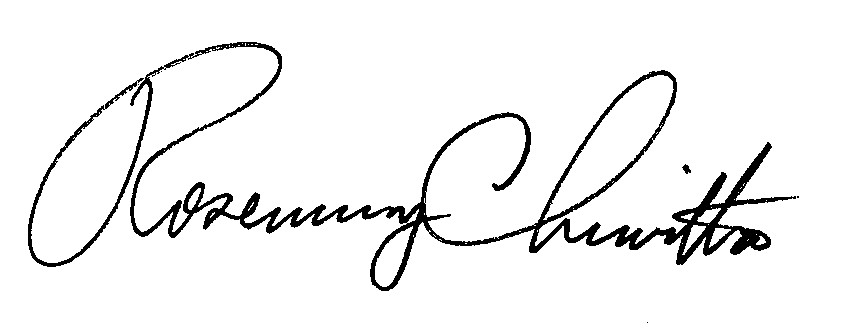 Rosemary ChiavettaSecretary of the CommissionRC:jbs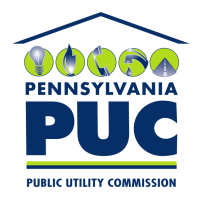  PUBLIC UTILITY COMMISSION400 NORTH STREET, KEYSTONE BUILDING, SECOND FLOORHARRISBURG, PENNSYLVANIA  17120IN REPLY PLEASE REFER TO OUR 